Новый год в бакуриани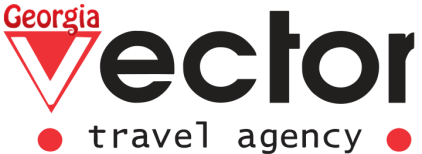 ПРОЖИВАНИЕ: 4 ночи в БАКУРИАНИ
ДАТЫ: 30.12 – 03.01 ///Доступен расчет, под удобные вам даты///ДЕНЬ 1 ТБИЛИСИ-БАКУРИАНИ (30.12)Прибытие в Тбилиси, где вас встретит представитель нашей турфирмы. Трансфер в Бакуриани. Размещение в отеле.  (Ночь в Гостинице в Бакуриани)ДЕНЬ 2 БАКУРИАНИ (31/12)Завтрак, обед и ужин в гостинице.Свободный день.Новогодний ужин в ресторане отеля с развлекательной программой. (Ночь в Гостинице в Бакуриани).ДЕНЬ 3-4 БАКУРИАНИ (01.01-02.01)Завтрак и ужин  в отеле.Свободные дни для катания на лыжах (Ночь в Гостинице в Бакуриани).ДЕНЬ 5 ТБИЛИСИ (03.01)Завтрак в гостинице.Освобождение номеров. Трансфер в Аэропорт г. ТбилисиСТОИМОСТЬ УКАЗАНА ЗА ВЕСЬ ТУР, НА ОДНОГО ЧЕЛОВЕКА В USD.*Указанные цены могут меняться согласно курсу доллара на момент бронирования. 
*Указанные отели могут быть заменены аналогичными. 
*Компания оставляет за собой право менять экскурсионные дни и последовательность туристических объектов, согласно погодным и другим форс - мажорным обстоятельствам.В СТОИМОСТЬ ТУРА ВХОДИТВ СТОИМОСТЬ ТУРА НЕ ВХОДИТТрансфер: Аэропорт – Отель – Аэропорт
Проживание в гостинице выбранной категории  ( Full Board)
Праздничный ужин на новый годАвиабилеты
Личные расходы
Медицинская страховкаПроживание TRPLDBLSNGLОтель 3* Бакуриани (ELITE HOUSE, LAMANI или подобные)370390490Отель 3* Бакуриани (PRIMA HOTEL, VICTORIA, HILTOP или подобные)440470570Отель 4* Бакуриани (VILLA AMIRANI PARK, BM PLAZA или подобные)530550650Отель 4* Бакуриани (SNOW PLAZA, BAKURIANI INN или подобные)690710810Детская политика: 0-1 год  - бесплатно, 2-6 лет - 30 %, 7 лет и больше  - 100%Детская политика: 0-1 год  - бесплатно, 2-6 лет - 30 %, 7 лет и больше  - 100%Детская политика: 0-1 год  - бесплатно, 2-6 лет - 30 %, 7 лет и больше  - 100%Детская политика: 0-1 год  - бесплатно, 2-6 лет - 30 %, 7 лет и больше  - 100%